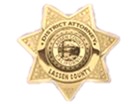 Lassen County District Attorney’s OfficeRECORD OF VALUABLE PROPERTY NAME: ______________________________ DATE: ____________________ ADDRESS: ________________________________________________________ AUTOMOBILE-MOTORCYCLE-BOAT-CAMPER-BICYCLES CREDIT CARDS FIREARMS TELEVISION, RADIO, STEREO, HOUSEHOLD APPLIANCES, SPORTING GOODS, JEWELRY, CAMERA, POWER TOOLS, POWER MOWERS, AND SUCH OTHER VALUABLE PROPERTY . . . .  (If an item does not have a serial number use an identifying number you engraved or applied on that item). FILE WITH PERSONAL PAPERS-KEEP IN A SAFE PLACE Make Model Color License No. Serial No. Original Cost Name on Card Bank Name Account Number Make Model Caliber Finish Serial No. Original Cost Item Make Model Color Serial No. Original Cost 